Instituto de Educação Infantil e JuvenilPrimavera, 2020. Londrina, ___ de _____.Nome: ____________________________________ Turma: ____________Área do conhecimento: Educação Física | Professor: LeandroEducação Física – DESAFIOOLÁ PESSOAL! ESSA SEMANA VAMOS QUEIMAR AS CALORIAS COM MEU AMIGO ROBSON FURLAN DO GYM KIDS .https://www.youtube.com/watch?v=WzhlXGfRlqA 22 Minutos de Atividades DESAFIADORAS para CRIANÇAS | #36 Ginástica Infantil em Casa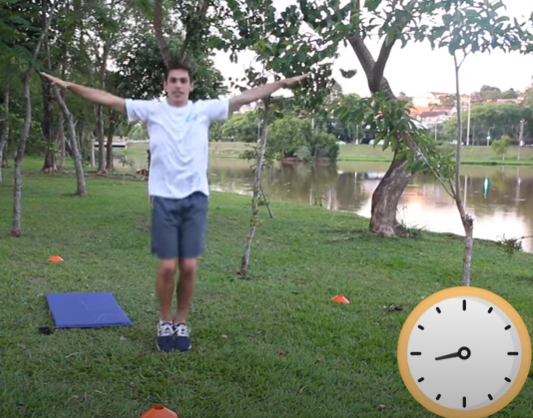 A SEGUNDA PARTE É COM VOCÊ COLOQUE UMA DANÇA LEGAL E EXERCITE-SE: AQUI ESTÃO ALGUMAS SUGESTÕES DO JUST DANCE.https://youtu.be/3blcf82Ck8A  Kung Fu Fighting - Just Dance Summer Party - Wii Workouts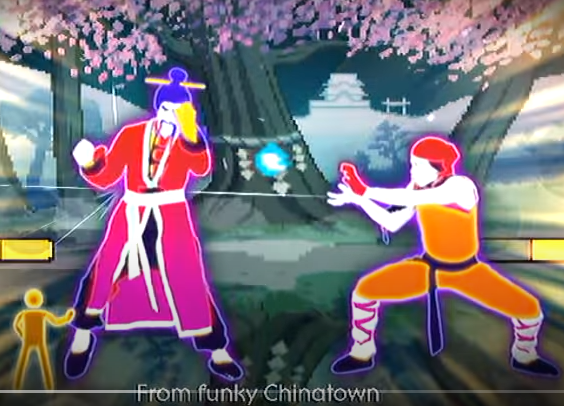 